  Practice-A-Thon in aid of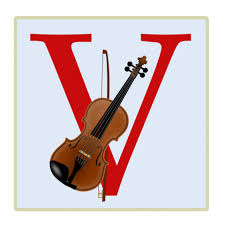 …………………………………………………………………………………Name of Fundraiser: ……………………………………………………………………………………………………..Pledge: I undertake to practise for ……………………………………………………………………………………………………………..……………………………………………………………………………………………………………………………………………………………………(fill in time in minutes, time period, number of practices, consecutive days or otherwise)   NameAddressAmount pledgedAmount paid